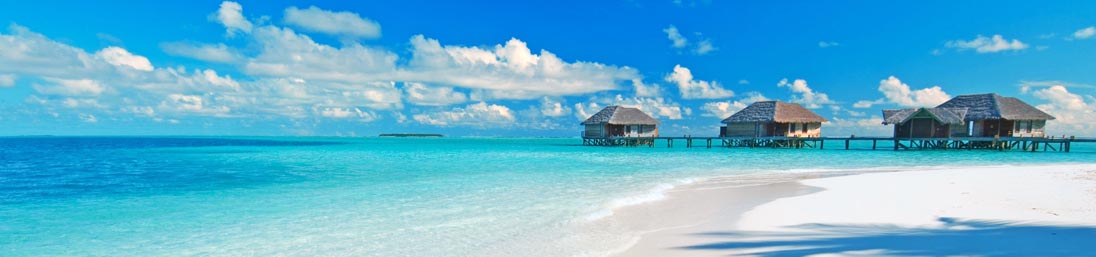 AGUSTUS2022